K1R16/1-230S20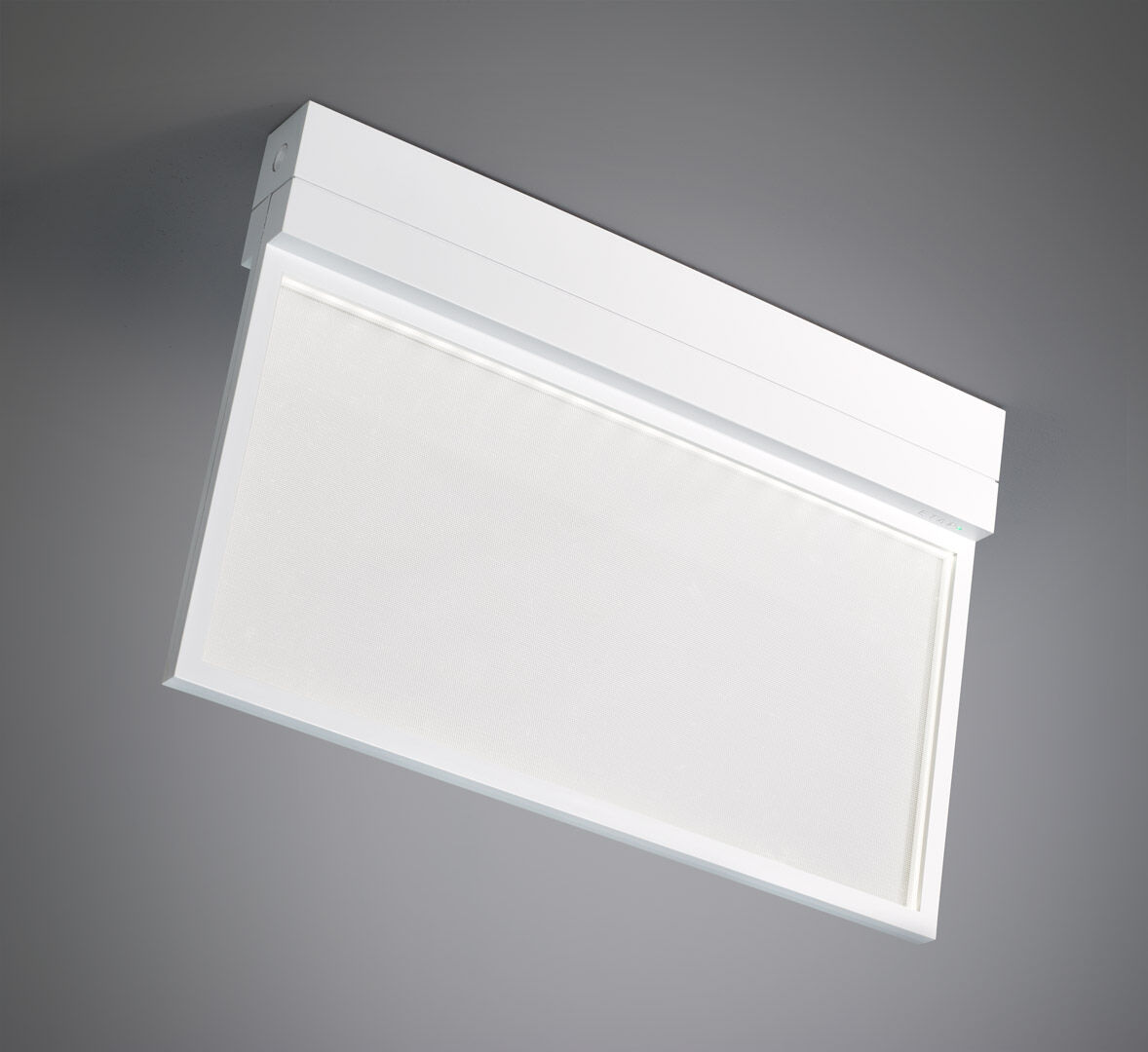 Alumbrado de emergencia de emergencia con cómoda iluminación difusa. Montadas en superficie. Centralizada. Dimensiones: 315 mm x 33 mm x 219 mm. Fuente de luz de placa difusora para una iluminación cómoda. Carcasa de policarbonato, apertura sin tornillos, conexión eléctrica automática, terminales de cable sin tornillos (hasta 2.5mm²), apto para montaje a techo o pared, accesorios opcionales para empotrar o suspender. Lumen emergencia: 200 lm. Consumo de energía: 2.8 W.   Tensión: 220-230V. Test de funcionamiento semanal automático, test de duración de batería cada 13 semanas, según la norma EN 50172 y EN 62034. Software ESM de gestión y control para mantenimiento centralizado. Conexión independiente de la polaridad a través del BUS de comunicación de dos hilos. Modo permanente/no permanente seleccionable, preestablecido para la mayoría de las aplicaciones. Clase de aislamiento: clase II. Seguridad fotobiológic IEC/TR 62778: RG0. Policarbonato resistente a impactos carcasa, RAL9003 - blanco señales. Grado de protección IP: IP42. Grado de protección IK: IK04. Comprobación del filamento: 850°C. 5 años de garantía en luminarias, fuente de luz, controlador y la batería. Certificaciones: CE, ENEC. La luminaria ha sido desarrollada y producida según la norma EN 60598-1 en una empresa certificada ISO 9001 e ISO 14001.